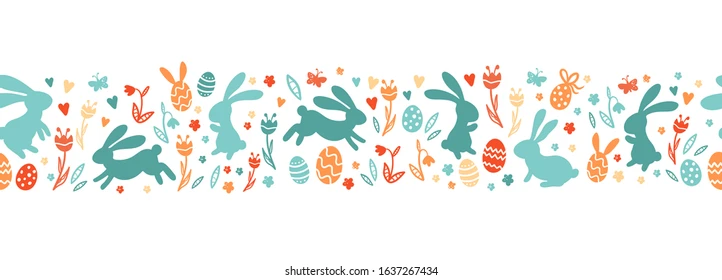 Groepsweekend 202213 tot 17 aprilLilleDen 22 Sint AlbertusHALLO!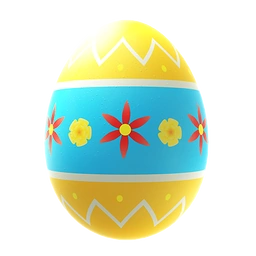 Lieve welpjes, jonggivers, verkenners en jinsNu dat we de lente stilletjes aan beginnen voelen, wordt het hoog tijd er weer op uit te trekken en deze keer met z’n allen! Het wordt een weekend om u tegen te zeggen met een druk gevulde planning en veel lachende gezichtjes! Wij hebben er alvast zin in!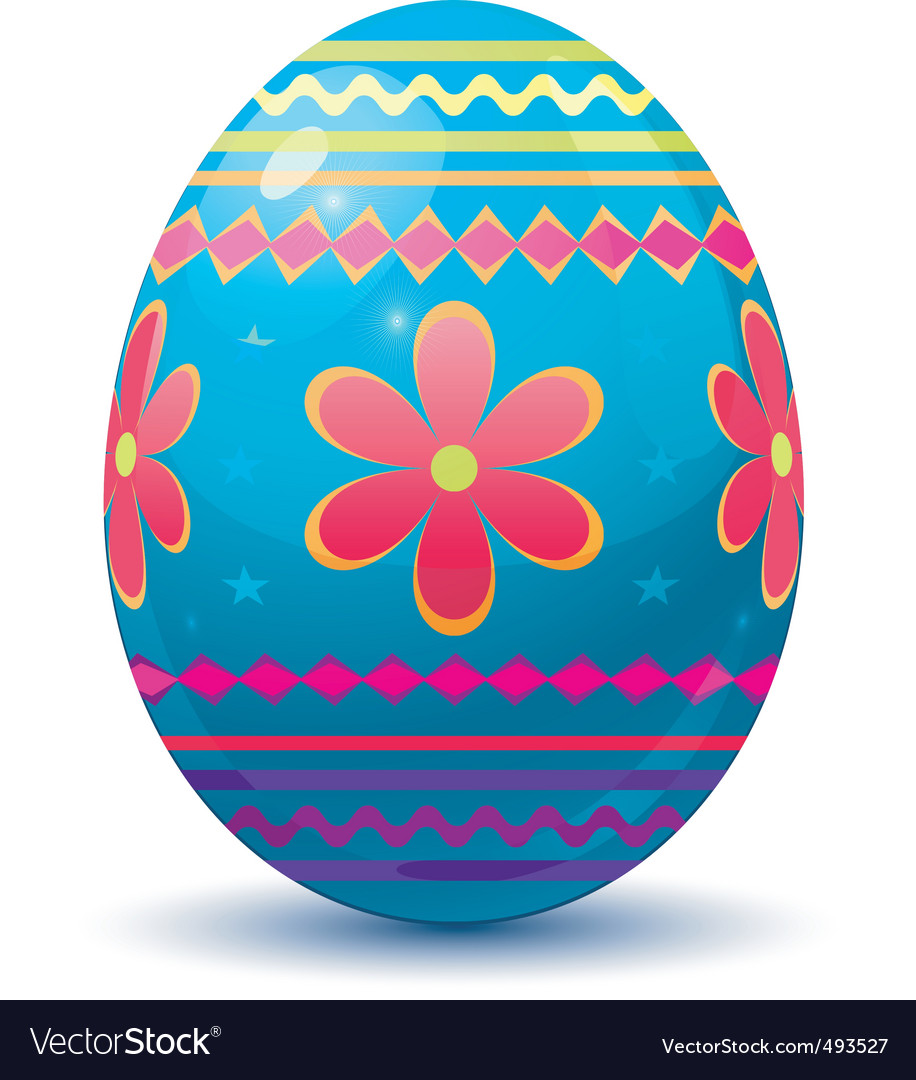 WANNEER?We spreken woensdagavond om 19u af aan het lokaal (met gevulde magen) waar we met z’n allen richting weekendhuisje vertrekken!Op zondag zit het er alweer op en verwachten we de ouders om 11u30 aan het weekendhuisje waar we terug huiswaarts keren.WAAR?Dit jaar onderzoeken we de regio van Lille van wat dichterbij, hieronder vinden jullie het adres: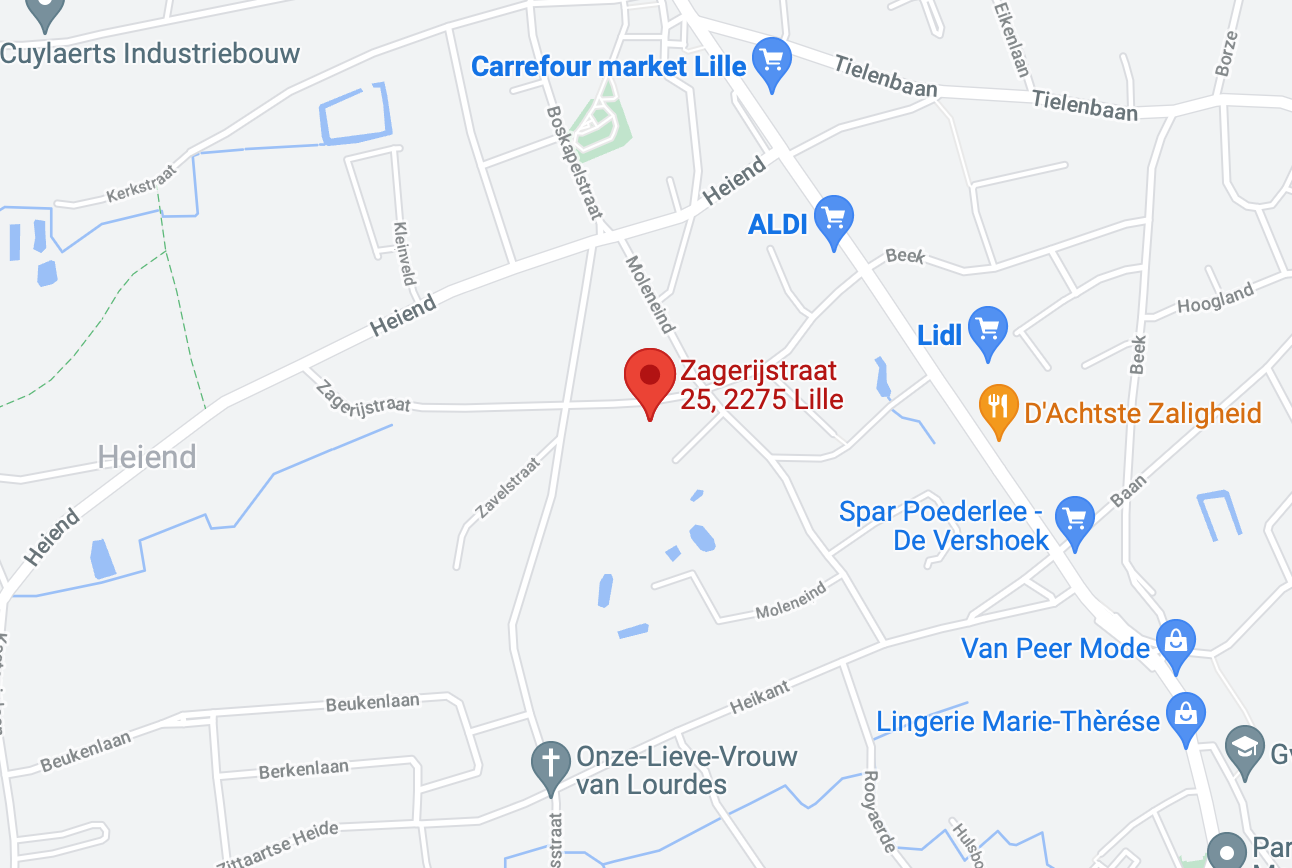 Zagerijstraat 25, 2275 Lille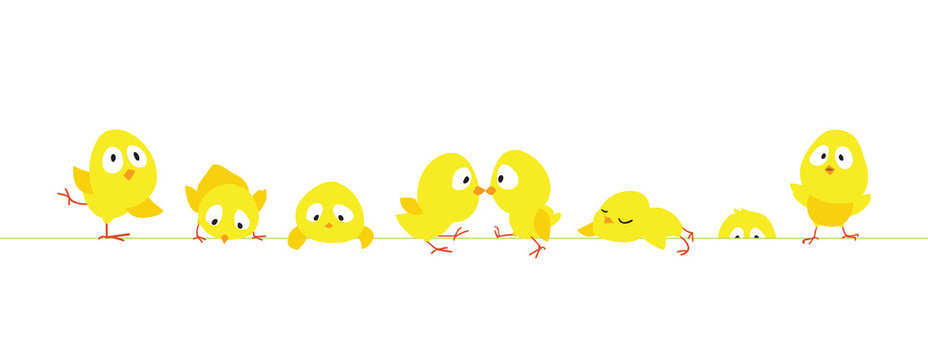 WAT NEMEN WE MEE?WAT NEMEN WE NIET MEE?horloge of andere tijdsaanduidende toestellenGSM (enkel de PL’s & HPL’s nemen hun gsm mee!)waardevolle spullensnoepgoed en ander lekkers om mieren en ander ongedierte te vermijdenEen Chihuahua Een salieplantCONTACTWelpen:Jonggivers:Verkenners:INSCHRIJVINGSFORMULIERIk/wij ..................................................................................................................ouder(s)/voogd van ......................................................................., staan onze zoon/dochter toe om mee te gaan op het scoutsweekend van Den 22 Sint-Albertus te Lille van woensdag 13 april tot en met zondag 17 april.---------------------------------------------------------------------------------------------------BELANGRIJKGelieve deze strook ten laatste af te geven op woensdag 13 april bij vertrek. Naast de inschrijvingsstrook zijn er nog enkele andere zaken die mee afgegeven moeten worden:Identiteitskaart of kids IDMedische fiche (die up to date is)*2 klevertjes van de mutualiteitDe centjes: € 55Eventuele medicatie*Indien de medische fiche al volledig ingevuld afgegeven werd op takweekend (dit jaar) en deze nog klopt zonder dat er wijzigingen nodig zijn, volstaat dit ook. !! Jullie kunnen jullie inschrijven via volgende link !! :https://forms.gle/uHSsLqEyNgZsRhNd9 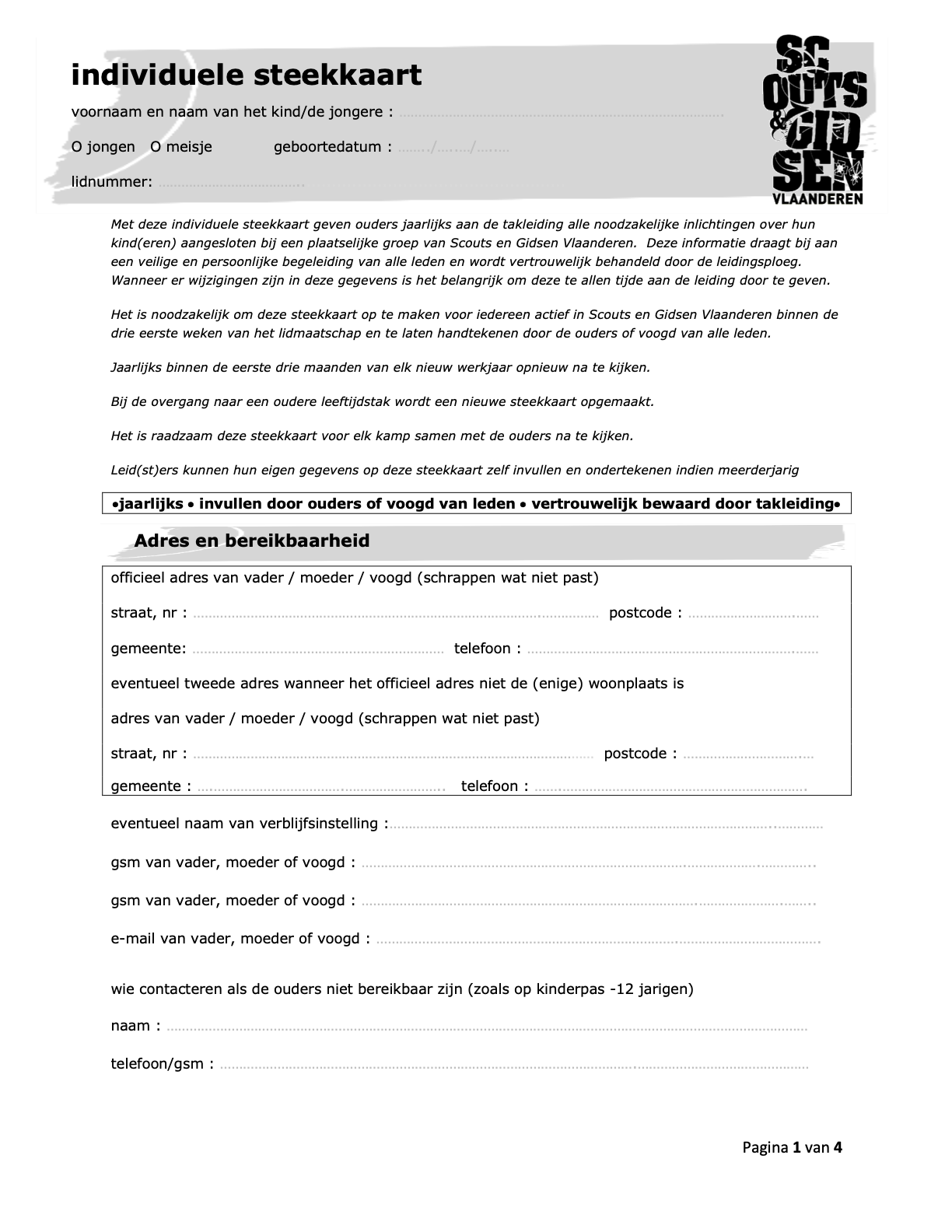 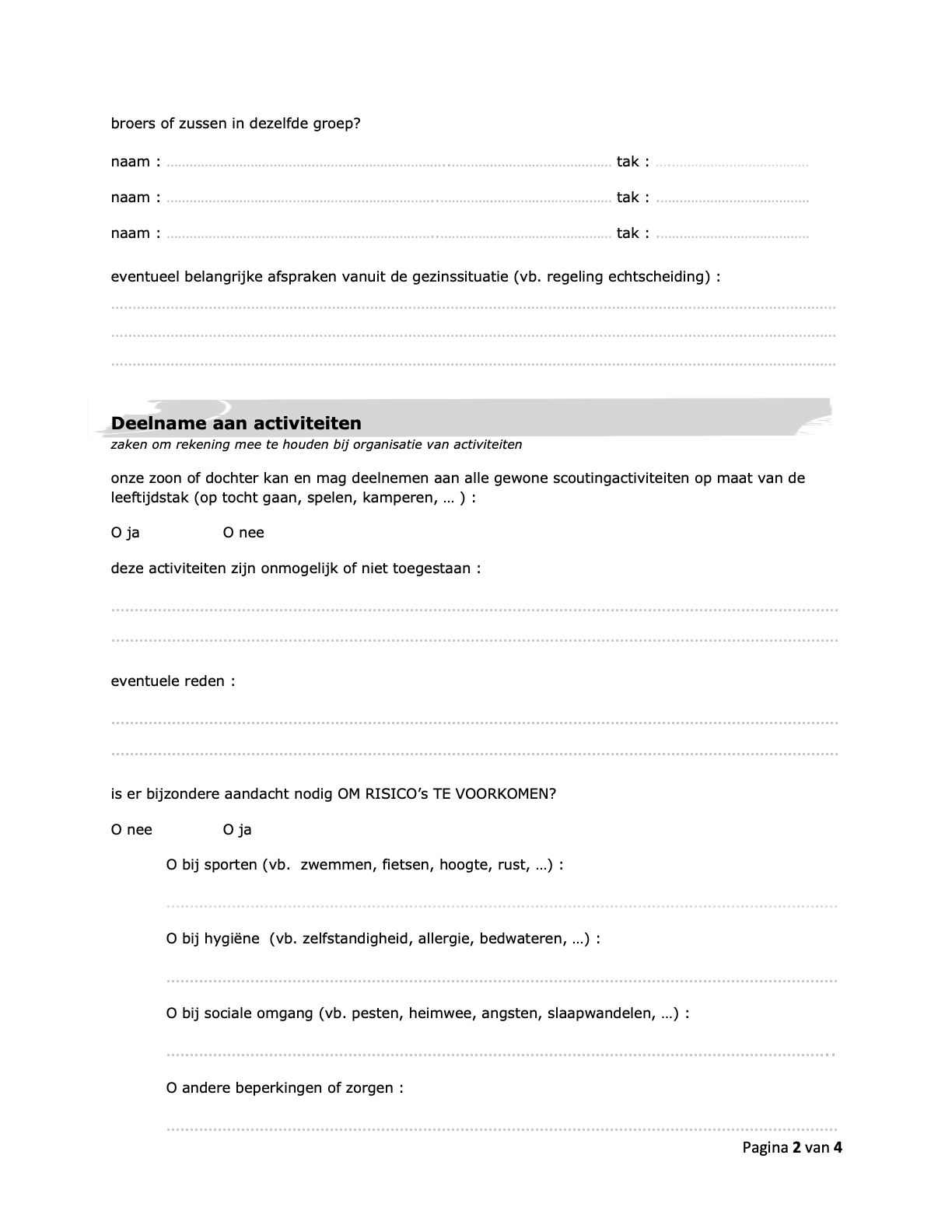 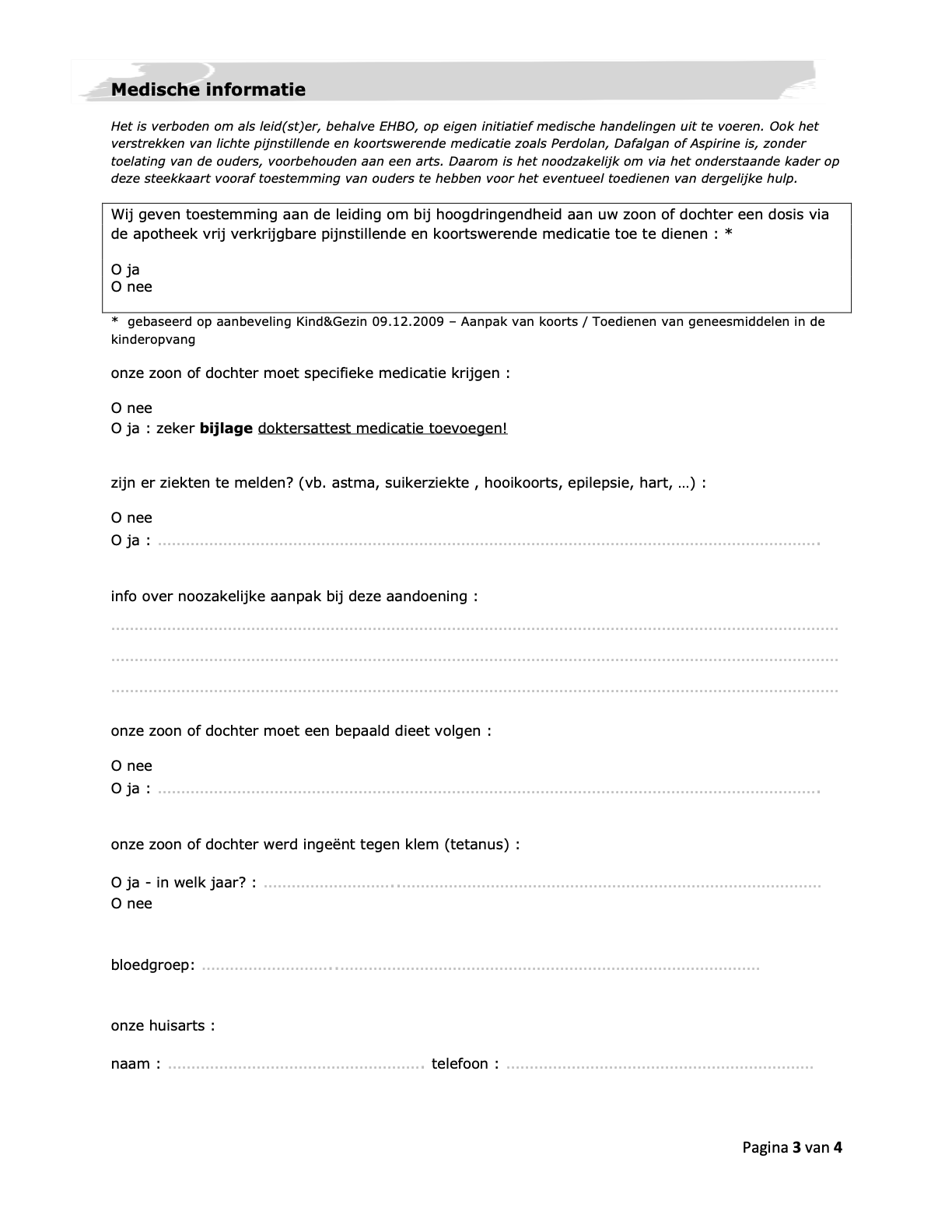 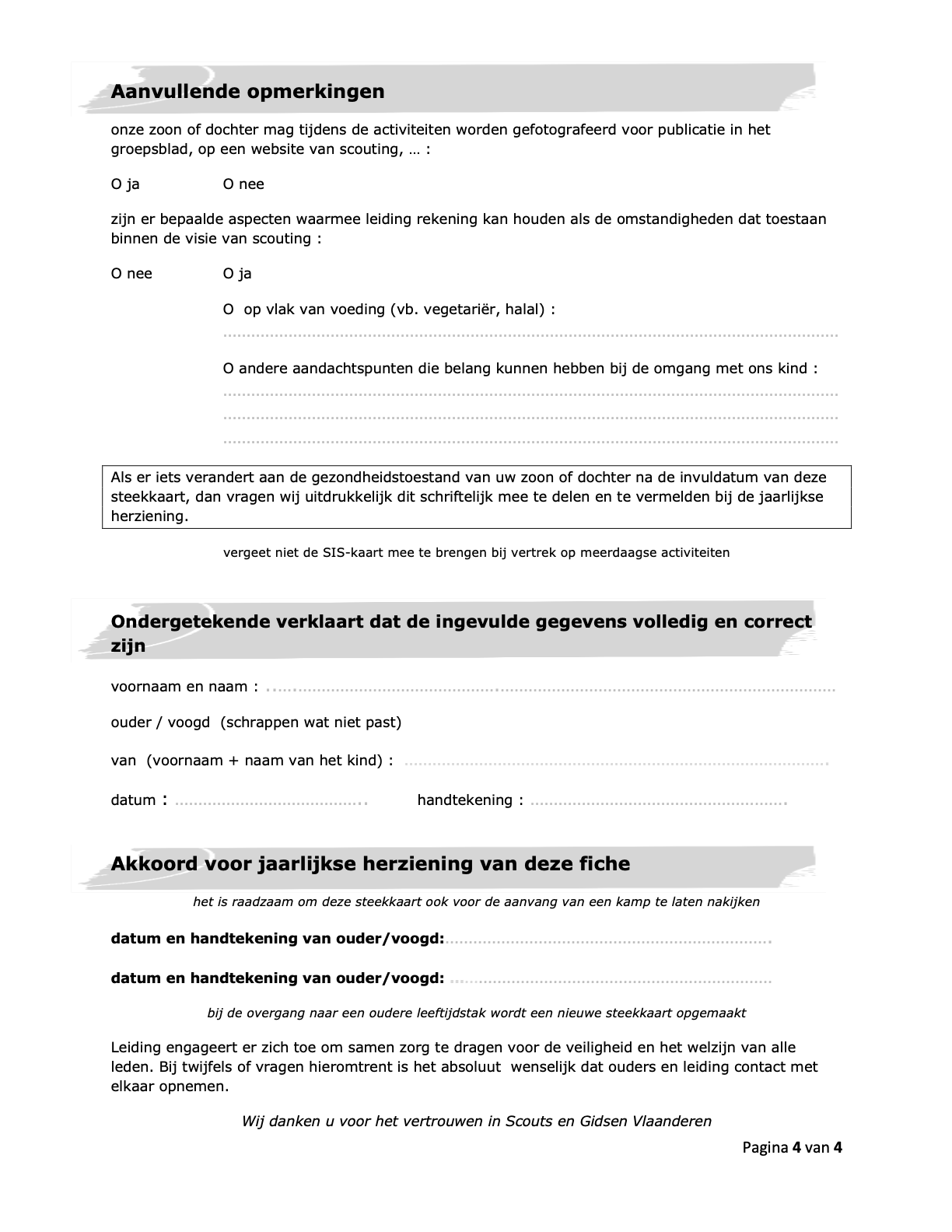 Kledij en schoeisel❏  uniform (aan bij vertrek)❏  voldoende ondergoed❏  voldoende sokken (dik en dun)❏  shorts (boven de knie)❏  t-shirts❏  truien❏  1 lange broek❏  regenjas❏  eventueel: sjaal, muts, …❏ botinnen (aan bij vertrek)
❏ sportschoenen (liefst twee paar)Voor de goede nachtrust:❏ Bedovertrek (verplicht) ❏ slaapzak
❏ pyjama
❏ eventueel kussen
❏ knuffeldiertje❏ enkel de verkenners nemen een matje of veldbed mee (dus NIET de welpen of jgv’s)Corona-maatregelen:❏ Mondmasker ❏ HandGelWas grief:❏ toiletzak
❏ tandenborstel
❏ tandenborstel
❏ kam/borstel
❏ washandje
❏ linnenzak
❏ handdoek
❏ extra badhanddoek
❏ zwemgerief (geen losse shorten)❏ zeep hoeft niet (wordt voorzien) ❏ …Allerlei:❏ proevenboekjes !!! (af te printen via de site) ❏ boek, strip, ...❏ zaklamp en/of petzl❏ eigen medicatie❏ Keukenhanddoek !!! ❏ Drinkbus❏ rugzakje❏ ID kaart !!!Akela(Takleidster)Felien De Backerdebackerfelien@gmail.com 0487/360281 Baloe (groepsleiding)Simon De CeulaerSimondec@hotmail.be 0495/121155MangThor Claessens thorclaessens98@gmail.com0493/754248Onbezonnen Diksnavelmees(takleidster)Laura De Kezellauradekezel@gmail.com
0487/522083Hooghartige Zwaan(groepsleiding)Margreet Borginonmargreetborginon@gmail.com 0497/117239Trouwe ZeehondMarie Bastiaensmarie_bastiaens@outlook.com0472/736982LevenslustigZeepaardjeLena Boslena.bos@telenet.be 
0492/315056Directe Bizon(Takleidster & groepsleiding)Remy Raghenoremy.ragheno@outlook.com0468/210214WispelturigeGnoeRami  MhaouchiRamifaes@hotmail.com0475/552415FamilieminnendeStreepmuis Ward De Backerwarddebacker03@gmail.com 0484/560262